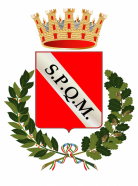 CITTA' DI MOLFETTACittà Metropolitana di Bari-------------------Settore Attività Produttive - AmbienteBANDO DI GARA MEDIANTE PROCEDURA APERTA PROCEDURA APERTA AI SENSI DEGLI ARTICOLI 36 E 60 DEL D.LGS. 50/2016 E CON IL CRITERIO DI AGGIUDICAZIONE DEL PREZZO PIU' BASSO PER L’APPALTO DEI "LAVORI DI REALIZZAZIONE DELLA NUOVA AREA MERCATALE "Il presente Bando di gara, in esecuzione della Determinazione Dirigenziale del Settore Attività Produttive - Ambiente n.38 del 07/05/2019 n. gen. 449, contiene le norme relative alla modalità di partecipazione,alle modalità di compilazione e presentazione dell’offerta telematica, ai documenti da presentare a corredo della stessa e alla procedura di aggiudicazione nonché le altre ulteriori informazioni, relative alla procedura di gara in oggetto indetta dal Comune di Molfetta quale Stazione Appaltante ai sensi dell'art.37 -. comma 4 - del d.lgs. 50 del 18.04.2016 come modificato dal D.L. n.32/2019 (nel seguito, Codice).L’affidamento dei lavori in oggetto avverrà mediante procedura aperta, in modalità telematica, con criterio del prezzo più basso, ai sensi dell’art. 36 - comma 9-bis,  del Codice.La presentazione di offerta telematica deve avvenire entro e non oltre il termine perentorio delle ore 12:00 del giorno 01/07/2019 tramite il Portale EmPULIA www.empulia.it, nei modi e nei termini riportati nel presente bando di gara.Stazione AppaltanteComune di Molfetta Via Martiri di via Fani, 70056 Molfetta (BA) - Settore Attività Produttive - Ambiente; Sito internet: www.comune.molfetta.ba.it;PEC: lavori.pubblici@cert.comune.molfetta.ba.it;RUP: Ing. Vinccenzo Balducci – mail: enzo.balducci@comune.molfetta.ba.it - tel. 080.9956300.Oggetto, durata ed importo e luogo di esecuzione dell’appaltoL’appalto ha per oggetto l’esecuzione di tutti i lavori e forniture necessari per la  "Realizzazione della Nuova Area Mercatale sita nelle aree tra la complanare S.S. 16 bis, via Mons. A. Bello e tra via Mons. Bello e via dei Salesiani", per un importo dei lavori pari ad €.732.044,28, oltre oneri per la sicurezza per €.13.500,00 ed IVA come per Legge.Le caratteristiche dell’opera sono evidenziate nel progetto esecutivo predisposto dall’Ente Appaltante.La durata prevista per gli interventi di realizzazione delle opere di cui al presene appalto è pari a 100 giorni (diconsi cento), naturali e consecutivi, decorrenti dalla data del verbale di consegna dei lavori.L’importo complessivo dell’appalto - ai fini della qualificazione -, compresi gli oneri della sicurezza ammonta ad €.745.544,28 (euro settecentoquarantacinquemilacin-quecentoquarantaquattro/28) oltre IVA.Qualificazione dei lavori ai fini dell'esecuzione:per «categoria» si intende la categoria come risulta dalla declaratoria di cui all'allegato «A» al D.P.R. n. 207 del 2010, con le specificazioni di cui all'articolo 12 della legge n. 80 del 2014;per «classifica» si intende il riferimento allo scaglione di importo di cui all'articolo 61, comma2, del D.P.R. n. 207 del 2010;la qualificazione dei lavori in appalto (compresi gli oneri di sicurezza) è la seguente:Ai fini della qualificazione si specifica quanto segue:Per le lavorazioni della categoria scorporabile OG11, di importo inferiore al 10% e comunque inferiore a 150.000 euro, in appalto comunque superiore ad € 150.000,00 è possibile l'avvalimento o il subappalto nella misura del 100%.Ai sensi all’art. 51, comma 1 del Codice, i lavori oggetto di realizzazione non possono essere scomposti in lotti funzionali o prestazionali in quanto:•	costituenti un lotto funzionale unitario non frazionabile o ulteriormente suddivisibile senza compromettere l’efficacia complessiva dell’opera o del lavoro da attuare (impossibilità oggettiva);•	verrebbe violato quanto prescritto dall’art. 35 comma 6 del Codice (divieto di artificioso frazionamento).N.B.: Si richiama l'attenzione degli aspiranti concorrenti quanto riportato in calce all'elaborato progettuale denominato "Elenco Prezzi Unitari" il cui contenuto si riporta integralmente: "Considerato il tipo di lavorazione, nonchè la "comodita" di esecuzione, i prezzi indicati sono stati ribassati rispetto ai prezzi unitari riportati nel listino prezzi "OPERE PUGLIA 2017".   3.  Soggetti ammessi alla gara Sono ammessi alla gara i soggetti di cui all’art. 45 del Codice in possesso dei requisiti di qualificazione prescritti dal presente bando di gara:Iscrizione alla C.C.I.A.A. (Registro delle Imprese) ovvero, se imprese non italiane residenti in uno Stato U.E., in analogo registro professionale o commerciale dello Stato U.E. di residenza;Non trovarsi in alcuna delle situazioni che precludono la partecipazione alle gare ex articolo 80 del D.Lgs. 50/2016 come modificato dal D.L. n.32/2019, comprese quelle previste dalla normativa antimafia;possesso di qualificazione ad eseguire lavori in categoria e classifica adeguata, ai sensi dell’art. 84 del D.lgs. 50/2016 e s.m.i..Agli operatori economici concorrenti, ai sensi dell’articolo 45 del Codice, è vietato partecipare alla gara in più di un raggruppamento temporaneo o consorzio ordinario di concorrenti, ovvero partecipare alla gara anche in forma individuale qualora gli stessi abbiano partecipato alla gara medesima in raggruppamento, consorzio ordinario di concorrenti o aggregazione di imprese aderenti al contratto di rete (nel prosieguo, aggregazione di imprese di rete). E’ fatto obbligo agli operatori economici che intendono riunirsi o si sono riuniti in raggruppamento di indicare in sede di gara, a pena di esclusione, le quote di partecipazione al raggruppamento, al fine di rendere possibile la verifica dei requisiti percentuali richiesti, nonché l’impegno ad eseguire le prestazioni oggetto dell’appalto nella percentuale corrispondente; il medesimo obbligo si applica agli operatori economici che partecipano alla gara in aggregazione di imprese di rete.È prevista, a pena di esclusione, l’accettazione del Codice Etico e delle clausole di cui al Protocollo di Legalità come da allegato alla documentazione di gara.Costituisce, altresì, causa di esclusione il mancato rispetto delle prescrizioni contenute nel suddetto Codice Etico e protocollo di legalità (articolo1, comma 17, della legge 6 novembre 2012, n.190).4. Requisiti di QualificazioneI concorrenti devono essere in possesso di attestazione, rilasciata da società organismo di attestazione (SOA) regolarmente autorizzata, in corso di validità, che documenti la qualificazione in categoria e classifica adeguata, ai sensi dell’art. 84 del D. Lgs. 50/2016 e s.m.i. (per la dichiarazione riferita al possesso del certificato SOA per categoria e classifica richiesta, in corso di validità, vedi DGUE Parte II – Sezione A, con invito ad indicare le date della scadenza triennale e quinquennale).Per i raggruppamenti i temporanei, le aggregazioni di imprese di rete e per i consorzi di imprese di tipo orizzontale i requisiti dovranno essere posseduti secondo quanto previsto dalla vigente normativa.L’Impresa mandataria in ogni caso dovrà possedere i requisiti in misura maggioritaria.(per la dichiarazione riferita alla forma di partecipazione alla procedura di gara, vedi DGUE Parte II – Sezione A, in ogni caso ciascun operatore economico facente parte del raggruppamento/consorzio/aggregazione di rete ecc. dovrà compilare un distinto DGUE).Il concorrente singolo, consorziato, raggruppato o aggregato in rete - ai sensi dell’articolo 89 del Codice può dimostrare il possesso dei requisiti di carattere economico, finanziario, tecnico e organizzativo avvalendosi dei requisiti di un altro soggetto (c.d. AVVALIMENTO).Ai fini di quanto sopra, dal concorrente dovrà essere fornita - a pena di esclusione - in sede di domanda di partecipazione, tutta la documentazione di cui all’articolo 89 del Codice ovvero:una sua dichiarazione verificabile ai sensi della vigente normativa, attestante l’avvalimento dei requisiti necessari per la partecipazione alla gara, con specifica indicazione dei requisiti stessi e dell’impresa ausiliaria;una dichiarazione sottoscritta da parte dell’impresa ausiliaria attestante il possesso da parte di quest’ultima dei requisiti di cui all’art. 80 del D.lgs. n. 50/2016, come modificato dal D.L. n.32/2019, nonché il possesso dei requisiti tecnici e delle risorse oggetto di avvalimento;una dichiarazione sottoscritta dall’impresa ausiliaria con cui quest’ultima si obbliga verso il concorrente e verso la stazione appaltante a mettere a disposizione per tutta la durata dell’appalto le risorse necessarie di cui è carente il concorrente;una dichiarazione sottoscritta dall’impresa ausiliaria con cui questa attesta che non partecipa alla gara in proprio o associata o consorziata ai sensi dell’art. 45 del Codice;il contratto in virtù del quale l’impresa ausiliaria si obbliga nei confronti del concorrente a fornire i requisiti e a mettere a disposizione le risorse necessarie per tutta la durata dell’appalto.Le citate dichiarazioni dovranno essere rese ai sensi degli artt. 46 e 47 del DPR n. 445/2000 e dalle stesse possono derivare conseguenze penali di cui all’art. 76 del medesimo DPR 445/2000 in caso di dichiarazioni mendaci.Nel caso di dichiarazioni mendaci, ferma restando l’applicazione dell’art. 80, c. 12 del Codice nei confronti dei sottoscrittori, la stazione appaltante esclude il concorrente ed escute la garanzia.Ai sensi dell’art. 89, c. 5 del Codice il concorrente e l’impresa ausiliaria sono responsabili in solido nei confronti della stazione appaltante in relazione alle prestazioni oggetto del contratto. Gli obblighi previsti dalla normativa antimafia a carico del concorrente si applicano anche nei confronti del soggetto ausiliario, in ragione dell’importo dell’appalto posto a base di gara.Ai sensi dell’art. 89, c. 7 del D.Lgs. n. 50/2016 alla presente gara non è consentito, a pena di esclusione, che della stessa impresa ausiliaria si avvalga più di un concorrente, e che partecipino sia l’impresa ausiliaria che quella che si avvale dei requisiti.Ai sensi dell’art. 89, c. 8 del D.Lgs. n. 50/2016 il contratto è in ogni caso eseguito dall’impresa che partecipa alla gara, alla quale è rilasciato il certificato di esecuzione.Il contratto di avvalimento, a pena di esclusione, secondo quanto indicato nella determina AVCP n. 2/2012 deve riportare in modo esplicito compiuto ed esauriente l’oggetto del contratto di avvalimento, vale a dire le risorse e i mezzi prestati, da elencare “in modo determinato e specifico”. Pertanto il contratto di avvalimento non può sostanziarsi nell’impegno generico “a mettere a disposizione in caso di aggiudicazione le risorse necessarie di cui il concorrente è carente”. Trova altresì applicazione il disposto degli artt. 88 e 89 del DPR n. 207/2010 e smi, in quanto compatibili ai sensi dell’art. 216, c. 14, D.Lgs. n. 50/2016.Si precisa che è sempre necessario il possesso di adeguata qualificazione certificata da una S.O.A., anche partecipando come componente di raggruppamenti temporanei, consorzi ordinari o GEIE, non essendo sufficiente il semplice possesso dei requisiti di cui all’art. 90 D.P.R. 207/2010, in quanto l’importo complessivo dei lavori a base di gara  è superiore a € 150.000,00 (determinazione dell’Autorità per la Vigilanza sui lavori pubblici n. 25 del 20.12.2001 - Cons. St., sez. VI, 9 marzo 2007, n. 1114).Sono ammessi i raggruppamenti temporanei, i consorzi ordinari e GEIE di tipo orizzontale e i raggruppamenti con impresa “cooptata” ai sensi dell’art. 92, comma 5, D.P.R. 207/10.Come stabilito dalla giurisprudenza amministrativa (Cons. St., ad. plen., 20.7.2015, n. 8) i requisiti di partecipazione devono essere posseduti al momento della scadenza del termine di presentazione delle offerte e devono perdurare per tutto lo svolgimento della procedura fino alla stipula del contratto, nonché per tutto il periodo dell’esecuzione dello stesso, senza soluzione di continuità.I concorrenti stabiliti in Stati diversi dall’Italia e aderenti all’Unione Europea, qualora non siano in possesso dell’attestazione di qualificazione, devono essere in possesso dei requisiti previsti dal titolo III, parte II del Regolamento (D.P.R. n.207/2010) accertati in base alla documentazione prodotta secondo le norme vigenti nei rispettivi Paesi. In particolare, è richiesto il possesso dei seguenti requisiti:requisiti economico-finanziari:almeno una referenza bancaria; volume d’affari in lavori (espressa in euro), svolti mediante attività diretta ed indiretta, conseguito nel quinquennio antecedente alla data di pubblicazione del bando di gara, non inferiore al 100% degli importi delle qualificazioni richieste nelle varie categorie dell’appalto da affidare, così come definita dagli articoli 79 e 83 del Regolamento; se operatore economico, il bilancio compilato in base alle norme del paese di appartenenza, dovrà riportare: capitale netto, costituito dal totale della lettera A del passivo di cui all’articolo 2424 del codice civile, riferito all’ultimo bilancio approvato, di valore positivo; requisiti tecnico-organizzativi:presenza di idonea direzione tecnica secondo quanto previsto dall’art.87 del Regolamento; esecuzione di lavori nel quinquennio antecedente alla data di pubblicazione del bando di gara, appartenenti a ciascuna categoria dell’appalto, di importo non inferiore al 90% di quello della classifica richiesta; esecuzione di un singolo lavoro nel quinquennio antecedente alla data di pubblicazione del bando di gara, in relazione ad ogni singola categoria oggetto dell’appalto, di importo non inferiore al 40% della classifica richiesta, ovvero, in alternativa, di due lavori, nella stessa singola categoria, di importo complessivo non inferiore al 55% dell’importo della classifica richiesta, ovvero, in alternativa, di tre lavori, nella stessa singola categoria, di importo complessivo non inferiore al 65% dell’importo della classifica richiesta; gli importi sono determinati secondo quanto previsto dal citato articolo 83; costo complessivo sostenuto per il personale dipendente, non inferiore ai valori fissati dall’articolo 79, comma 10, del Regolamento, relativo al quinquennio antecedente alla data di pubblicazione del bando di gara;dotazione stabile di attrezzatura tecnica secondo i valori fissati dall’art.79,comma 8 del Regolamento, relativo al quinquennio antecedente alla data di pubblicazione del bando di gara.5. Modalità di verifica dei requisiti di partecipazione La verifica del possesso dei requisiti di carattere generale, tecnico-organizzativo ed economico-finanziario avviene, attraverso l’utilizzo del sistema AVCpass, reso disponibile dall’Autorità di vigilanza sui contratti pubblici di lavori, servizi e forniture, ora Autorità Nazionale Anticorruzione – ANAC (nel prosieguo, Autorità).Pertanto, tutti i soggetti interessati a partecipare alla procedura devono obbligatoriamente registrarsi al sistema AVCpass accedendo all’apposito link sul portale dell’Autorità (servizi ad accesso riservato-avcpass) secondo le istruzioni ivi contenute, nonché acquisire il “PASSOE”,  da produrre in sede di partecipazione alla gara.6. Documentazione di garaLa documentazione di gara è disponibile sul sito internet del Comune di Molfetta, direttamente accessibile all’indirizzo www.comune.molfetta.ba.it – sez. trasparenza – bandi di gara e contratti, nonché sulla piattaforma telematica EmPULIA all’indirizzo www.empulia.it ed è composta da:Determinazione Dirigenziale a contrattare del Settore Attività Produttive - Ambiente - n. 38 del 07/05/2019 (gen.449);Bando di gara; Modulistica;DGUE elettronico;Capitolato (scaricabili dal sito del Comune di Molfetta Sezione Bandi di gara in pubblicazione e comunque scaricabili dalla piattaforma di EmPulia);Progetto esecutivo comprensivo di tavole ed elaborati (scaricabili dal sito del Comune di Molfetta Sezione Bandi di gara in pubblicazione e comunque scaricabili dalla piattaforma di EmPulia);Codice etico degli appalti comunali;Clausole contrattuali di cui al Protocollo d’intesa sottoscritto tra la Prefettura di Bari ed il Comune di Molfetta.7. Sopralluogo In considerazione del tipo di intervento, della totale e libera accessibilità dei luoghi, nonché della reperibilità sul sito internet del Comune di Molfetta e sulla piattaforma telematica EmPulia di tutta la documentazione di progetto, non è richiesto il sopralluogo obbligatorio.8. Chiarimenti sulla procedura di garaÈ possibile ottenere chiarimenti sulla presente procedura mediante la proposizione di quesiti scritti da inoltrare al RUP, sempre in maniera telematica tramite la piattaforma EmPULIA, entro il termine di 5 giorni antecedente la data di scadenza della presentazione delle offerte. Oltre detto termine, indicato sulla piattaforma telematica accanto alla dicitura “Termine richiesta quesiti”, non sarà più possibile per l’utente inoltrare quesiti e/o chiarimenti.L’invio di un quesito è consentito anche se non è stata ancora attivata la richiesta di partecipazione. Per l’invio di una domanda cliccare sul testo “CLICCA QUI” della pagina di invito dettaglio del bando; il sistema predispone il campo “Quesito” per l’inserimento del testo da inoltrare. Dopo aver compilato il campo l’utente potrà inviare il quesito cliccando su “INVIA QUESITO”.Il corretto invio del quesito sarà anche attestato da una notifica e-mail all’indirizzo di posta elettronica del concorrente. Le risposte fornite alle richieste di chiarimenti e/o ulteriori informazioni sostanziali in merito alla presente procedura, potranno essere pubblicate in forma anonima sulla piattaforma informatica EmPULIA e visibili da tutti i partecipanti.9. SubappaltoGli eventuali subappalti, ammessi nei limiti di legge, saranno disciplinati ai sensi delle vigenti normative.Il concorrente deve indicare all'atto dell'offerta, nella sezione D della parte II del DGUE, i lavori o le parti di opere che intende subappaltare o concedere in cottimo in conformità a quanto previsto dall’art. 105 del d.lgs. 50/2016 come modificato dal D.L. n.32/2019. In mancanza di tali indicazioni il successivo subappalto è vietato.La stazione appaltante corrisponderà direttamente al subappaltatore, al cottimista, al prestatore di servizi ed al fornitore di beni o lavori, l'importo dovuto per le prestazioni dagli stessi eseguite nei seguenti casi: in caso di inadempimento da parte dell'appaltatore;su richiesta del subappaltatore.10. Finanziamento e pagamentiL’appalto è finanziato con Fondi Statali.Il pagamento delle prestazioni contrattuali è previsto "a misura" per la contabilizzazione ed emissione dei SS.AA.LL.Per quanto attiene ai pagamenti, trova applicazione l'art. 3 della Legge 13 agosto 2010, n. 136 in tema di tracciabilità dei flussi finanziari.11. Cauzioni e garanzie richiesteL’offerta dei concorrenti dovrà essere corredata da: cauzione provvisoria, come definita dall’art. 93 d.lgs 50/2016 e s.m.i., pari ad € 14.910,89 (euro quattordicimilanovecentodieci/89) e costituita, a scelta del concorrente: in titoli del debito pubblico garantiti dallo Stato depositati presso una sezione di tesoreria provinciale o presso le aziende autorizzate, a titolo di pegno, a favore della stazione appaltante; il valore deve essere al corso del giorno del deposito; in contanti, con versamento presso la Tesoreria Comunale della Banca Popolare di Bari Agenzia di Molfetta p.za Garibaldi, 22/23 Codice Iban: IT 4W0542404297000000000212;con assegno circolare in favore del Comune di Molfetta;da fideiussione bancaria o polizza assicurativa, o fideiussione rilasciata dagli intermediari iscritti nell'albo di cui all'articolo 106 del d.lgs. 1 settembre 1993, n.385 che svolgono in via esclusiva o prevalente attività di rilascio di garanzie e che sono sottoposti a revisione contabile da parte di una società di revisione iscritta nell'albo previsto dall'articolo161 del d.lgs. 24 febbraio 1998, 58, avente validità per almeno 180 giorni dalla data di presentazione delle offerte. In caso di prestazione della cauzione provvisoria mediante fideiussione bancaria o assicurativa queste dovranno: a)	essere conformi agli schemi di polizza tipo previsti dal Decreto Ministeriale 12 Marzo 2004, n. 123, pubblicato sul S.O. n. 89/L alla Gazzetta Ufficiale n. 109 dell’11 Maggio 2004, opportunamente integrate con l’inserimento della clausola di rinuncia all’eccezione di cui all’art.1957, comma 2 del codice civile;b)	essere prodotte in originale con espressa menzione dell’oggetto e del soggetto garantito.c)	avere validità per almeno 180gg, in relazione alla durata prevista per la validità dell’offerta dal termine ultimo per la presentazione dell’offerta;d)	prevedere espressamente: la rinuncia al beneficio della preventiva escussione del debitore principale di cui all’art. 1944 del codice civile, volendo ed intendendo restare obbligata in solido con il debitore; la rinuncia ad eccepire la decorrenza dei termini di cui all’art. 1957 del codice civile; la loro operatività entro quindici giorni a semplice richiesta scritta della stazione appaltante; la dichiarazione contenente l’impegno a rilasciare, in caso di aggiudicazione dell’appalto, a richiesta del concorrente, una fideiussione bancaria oppure una polizza assicurativa fideiussoria, relativa alla cauzione definitiva nei modi previsti dal d. lgs 50/2016, in favore della stazione appaltante, valida fino alla data di emissione del certificato di collaudo provvisorio o comunque decorsi 12 (dodici) mesi dalla data di ultimazione dei lavori risultante dal relativo certificato). Qualora il concorrente sia in possesso della certificazione del sistema di qualità, la cauzione provvisoria è stabilita in misura pari all'1% (un percento) dell’importo complessivo dell’appalto e la cauzione definitiva nella misura da quantificare ai sensi dell’Art. 103 D. L.vo n. 50/2016 e s.m.i..La presentazione di cauzioni provvisorie inferiori o prive delle caratteristiche richieste costituirà causa di esclusione dalla procedura di gara.La cauzione provvisoria verrà svincolata all’aggiudicatario automaticamente al momento della stipula del contratto , mentre agli altri concorrenti, verrà svincolata entro trenta giorni dalla comunicazione dell’avvenuta aggiudicazione.All’atto della stipulazione del contratto l’aggiudicatario deve presentare:la cauzione definitiva nella misura e nei modi previsti dal Codice; la polizza assicurativa di cui all’articolo 103 comma 7 del Codice.12. Pagamento a favore dell’ANAC I concorrenti devono effettuare il pagamento del contributo previsto dalla legge in favore dell’ANAC, per un importo pari ad € 70,00 (euro settanta/00) scegliendo tra le modalità di cui alla deliberazione dell’Autorità del 5 marzo 2014. Si precisa che la stazione appaltante è tenuta (al fine di valutare una eventuale esclusione dalla gara) a controllare, tramite l’accesso al SIMOG, l’avvenuto pagamento del contributo all’Autorità, l’esattezza dell’importo e la rispondenza del CIG riportato sulla ricevuta di versamento con quello assegnato alla procedura in corso.13. Modalità di partecipazione alla procedura di garaPer partecipare alla gara i concorrenti, a pena di esclusione, devono inviare la propria offerta telematica, esclusivamente tramite il Portale EmPULIAwww.empulia.it, secondo la seguente procedura:registrarsi al Portale tramite l’apposito link “Registrati” presente sulla home page del Portale stesso (qualora già registrati passare al punto 2).La registrazione fornirà – entro le successive 6 ore – tre credenziali (codice d’accesso, nome utente e password), personali per ogni operatore economico registrato, necessarie per l’accesso e l’utilizzo delle funzionalità del Portale: tali credenziali saranno recapitate all’indirizzo di posta elettronica del legale rappresentante, così come dichiarato all’atto della registrazione.  Tale operazione va effettuata almeno 72 ore prima della data di scadenza per la presentazione delle offerte, al fine di ottenere in tempo utile le suddette tre credenziali di accesso. È possibile ricevere assistenza in merito all’attività di  registrazione durante i giorni feriali – sabato escluso - dalle ore 10,00 alle ore 13,00 e dalla 14,00 alle 18,00 inviando all’HELP DESK TECNICO EmPULIA all’indirizzo email: helpdesk@empulia.it o chiamando al numero verde 800900121.La mancata ricezione delle tre credenziali, che consentono la partecipazione alla gara, è ad esclusivo rischio del concorrente se la registrazione al Portale è effettuata successivamente al termine temporale di 72 ore sopra indicato.In caso di smarrimento, è sempre possibile recuperare le citate credenziali attraverso le apposite funzioni “Hai dimenticato Codice di Accesso e Nome Utente?” e/o “Hai dimenticato la password?” presenti sulla home page del Portale.Il codice d’accesso ed il nome utente attribuiti dal sistema sono immodificabili; la password invece può essere modificata in qualunque momento tramite l’apposito link “opzioni”. La lunghezza massima della password è di 12 caratteri.Tutte le comunicazioni inerenti la presente procedura di gara saranno inoltrate come “avviso” all’indirizzo di posta elettronica del legale rappresentante così come risultante dai dati presenti sul Portale EmPULIA.E’ facoltà della stazione appaltante effettuare le suddette comunicazioni mediante altro strumento telematico (PEC o fax).Si invitano gli operatori economici ad indicare - in fase di registrazione - un indirizzo di posta elettronica, preferibilmente certificata, quale indirizzo di posta elettronica del legale rappresentante.Accedere al Portale inserendo le tre credenziali, cliccando su “ACCEDI”;Cliccare sulla sezione “BANDI”;Cliccare sulla riga blu dove è riportata la scritta “BANDI PUBBLICATI”: si aprirà l’elenco di tutti i bandi pubblicati;Cliccare sulla lente “VEDI” situata  nella  colonna “DETTAGLIO” in corrispondenza del bando di gara oggetto della procedura;Visualizzare gli atti di gara con gli eventuali allegati (presenti nella sezione ATTI DI GARA) e gli eventuali chiarimenti pubblicati;Cliccare sul pulsante “PARTECIPA” per  creare  la propria offerta (tale link scomparirà automaticamente al raggiungimento del termine di scadenza previsto per la presentazione delle offerte);Compilare la sezione “BUSTA DOCUMENTAZIONE” (contenente la documentazione amministrativa) redatta secondo quanto indicato nel presente documento al par. 14.1;Compilare la sezione “BUSTA ECONOMICA” (contenente l’offerta economica) redatta secondo quanto indicato nel presente documento al par. 14.2;Cliccare su CONFERMA, verificare la correttezza della propria offerta ed il corretto caricamento degli al- legati nella maschera di riepilogo che apparirà a video, ed infine cliccare su INVIA per inviare la propria offerta: al termine dell’invio si aprirà una pagina riproducente l’offerta inviata, completa di data di ricezione e protocollo attribuito dal sistema. E’ possibile stampare tale pagina cliccando sull’icona della stampante posta in alto a sinistra.È sempre possibile verificare direttamente sul Portale il corretto invio della propria offerta seguendo la seguente procedura:inserire i propri codici di accesso;cliccare sul link “BANDI A CUI STO PARTECIPANDO”;cliccare sulla  lente “APRI” situata nella colonna “DOC. COLLEGATI” in corrispondenza del bando di gara oggetto della procedura;cliccare sulla riga blu dove è riportata la scritta “OFFERTE”;visualizzare la propria OFFERTA. Dalla stessa maschera è possibile visualizzare se l’offerta è solo salvata o anche inviata (in tale ultimo caso si potrà visualizzare anche il numero di protocollo assegnato).Si evidenzia inoltre che, al fine di consentire una più facile consultazione all'operatore economico, nella sezione “BANDI A CUI STO PARTECIPANDO”, sono automaticamente raggruppati tutti i bandi per i quali si è mostrato interesse, cliccando almeno una volta sul pulsante “PARTECIPA”.La stazione appaltante non risponde di disguidi o deficit di funzionamento delle trasmissioni dei documenti di gara in via telematica.Ogni singolo file, inserito nella documentazione allegata deve essere sottoscritto, A PENA DI ESCLUSIONE, con apposizione di firma digitale del legale rappresentante (o di altro soggetto legittimato), rilasciata da un Ente accreditato presso l’Agenzia per l’Italia Digitale (ex DigitPA); l’elenco dei certificatori è accessibile all’indirizzo http://www.agid.gov.it/identita-digitali/firme- elettroniche/certificatori-attivi.Per l’apposizione della firma digitale i concorrenti devono utilizzare un certificato qualificato non scaduto di validità, non sospeso o revocato al momento dell’inoltro. Si invita pertanto a verificarne la corretta apposizione con gli strumenti allo scopo messi a disposizione dal proprio Ente certificatore.Si avvisa che i fornitori che desiderino essere eventualmente assistiti per l’invio dell’offerta, dovranno richiedere assistenza almeno 2 giorni prima dalla scadenza e comunque negli orari nei quali è attivo il servizio di help desk.L’invio on-line dell’offerta telematica è ad esclusivo rischio e pericolo del mittente: per tutte le scadenze temporali relative alle gare telematiche, l’unico calendario e l’unico orario di riferimento sono quelli di sistema. Il sistema rifiuterà le offerte telematiche pervenute oltre i termini previsti per la presente procedura, informando l’impresa con un messaggio di notifica ed attraverso l’indicazione dello stato dell’offerta come “Rifiutata”.La piattaforma adotta come limite il secondo 00, pertanto gli orari indicati nei bandi di gara pur se non indicati i secondi si intenderanno sempre pari a 00.Qualora, entro il termine previsto dal bando di gara, una stessa ditta invii più offerte telematiche, sarà presa in considerazione ai fini della presente procedura solo l’ultima offerta telematica pervenuta, che verrà considerata sostitutiva di ogni altra offerta telematica precedente.Si invitano gli operatori partecipanti a controllare, prima dell’inoltro dell’istanza e/o offerta, la pagina del portale www.empulia.it all’interno del Bando relativo alla procedura di gara in oggetto per verificare la presenza di eventuali chiarimenti di ordine tecnico.Si specifica che:la presentazione delle offerte tramite la piattaforma EmPULIA è compiuta quando il concorrente visualizza un messaggio del sistema che indica la conferma del corretto invio dell’offerta. Comunque il concorrente può verificare lo stato della propria offerta (In lavorazione/Salvato/Inviato) accedendo nella propria area di lavoro ai “Documenti collegati” al bando di gara;la dimensione massima di ciascun file inserito nel sistema deve essere inferiore a 7 Mbyte.Per quanto riportato nel presente documento si precisa che:per Portale si intende il Portale EmPULIA raggiungibile all’indirizzo Internet www.empulia.it, dove sono resi disponibili agli utenti i servizi e gli strumenti tecnologici della Centrale di acquisto territoriale della Regione Puglia denominata EmPULIA;per offerta telematica si intende l’offerta inviata attraverso il Portale e comprensiva dell’istanza e dell’offerta economica e di ogni ulteriore eventuale allegato.Si evidenziano di seguito le seguenti prescrizioni vincolanti per ciascun fornitore:utilizzare una stazione di lavoro connessa ad internet rispondente ai requisiti minimi indicati nella sezione FAQ del portale EmPULIA;non utilizzare file nel cui nome siano presenti accenti, apostrofi e caratteri speciali;non utilizzare file presenti in cartelle nel cui nome siano presenti accenti, apostrofi e caratteri speciali;utilizzare nomi brevi e senza accenti, apostrofi e caratteri speciali per nominare i documenti inviati o creati tramite il Portale.(N.B. Poiché potrebbero intervenire variazioni sulle modalità di utilizzo della piattaforma telematica, s’invita la ditta interessata a consultare periodicamente le “linee guida” per gli operatori economici e le FAQ disponibili sul portale).13.1 Contenuto della “BUSTA DOCUMENTAZIONE”Nella sezione “Busta Documentazione” devono essere allegati, a pena di esclusione dalla gara, i seguenti documenti:Istanza di partecipazione in bollo  ed annessa dichiarazione  (All. A) ai sensi degli articoli 46 e 47 del D.P.R. 28 dicembre 2000, n. 445 e ss.mm.ii., firmata digitalmente a pena di esclusione, dal legale rappresentante, con la quale il concorrente, a pena di esclusione, dichiara:- di non avere sede, residenza o domicilio (ai sensi di quanto disposto dall'art. 37, comma 1, delD.L. 78/2010, convertito in L. n. 122/2010) in Paesi così detti “black list”, elencati nel D.M.04/051999 e nel D.M. 21/11/2001;(ovvero)- di avere sede, residenza o domicilio in Paesi così detti “black list”, ma di essere in possesso dell'autorizzazione ministeriale prevista dal succitato art. 37;- che all’impresa non è stata comminata l’esclusione dalle gare per due anni, per gravi comportamenti discriminatori (per motivi razziali, etnici, nazionali o religiosi) ai sensi dell’art. 44 del D.Lgs 25 luglio 1998, n. 286 (“Testo Unico delle disposizioni concernenti la disciplina dell’immigrazione e norme sulla condizione dello straniero”);- che all’impresa non è stata comminata l’esclusione dalle gare fino a due anni, per gravi comportamenti discriminatori nell’accesso al lavoro, ai sensi dell’art. 41 del D.lgs 11 aprile 2006, n. 198 (“Codice delle pari opportunità tra uomo e donna”);che all’impresa non è stata comminata l’esclusione dalle gare fino a cinque anni per violazione dell’obbligo di applicare o di far applicare nei confronti dei lavoratori dipendenti condizioni non inferiori a quelle risultanti dai contratti collettivi di lavoro della categoria e della zona ai sensi dell’art. 36 della l. 20 maggio 1970, n. 300 (Norme sulla tutela della libertà e dignità dei lavoratori, della libertà sindacale e dell’attività sindacale nei luoghi di lavoro e norme sul collocamento);- di non aver fornito false documentazioni sociali di cui agli artt. 2621 e 2622 del Codice civile [cfr. all’art. 80, c. 1, lett. b-bis) del D.lgs. n. 50/2016 e s.m.i. – trattasi di dichiarazione al momento non ricompresa nel DGUE (ELETTRONICO)];- di non essere iscritto nel casellario informatico tenuto dall’Osservatorio dell’ANAC per aver presentato false dichiarazioni o falsa documentazione nelle procedure di gara e negli affidamenti di subappalti [cfr. all’art. 80, c. 5, lett. f-ter) del D.lgs. n. 50/2016 e s.m.i. – trattasi di dichiarazione al momento non ricompresa nel DGUE (ELETTRONICO)];- di non essersi avvalso dei piani individuali di emersione previsti dalla legge 18 ottobre 2001, n.383 e ss.mm.ii.;(ovvero, qualora si sia avvalso di tali piani)- di essersi avvalso dei piani individuali di emersione previsti dalla legge 18 ottobre 2001, n. 383 e ss.mm.ii. ma che gli stessi si sono conclusi;di aver preso esatta cognizione della natura dell’appalto e di tutte le circostanze generali e particolari che possono influire sulla sua esecuzione;- di accettare, senza condizione o riserva alcuna, tutte le norme e disposizioni contenute nel bando di gara, nelle risposte ai quesiti, nello schema di contratto, nel capitolato speciale di appalto, nella relazione tecnica, nel piano di sicurezza e coordinamento, nei grafici di progetto ed in tutti gli elaborati progettuali indicati come allegati al contratto;- di aver preso conoscenza e di aver tenuto conto nella formulazione dell’offerta delle condizioni contrattuali e degli oneri compresi quelli eventuali relativi alla raccolta, trasporto e smaltimento dei rifiuti e/o residui di lavorazione nonché degli obblighi e degli oneri relativi alle disposizioni in materia di sicurezza, di assicurazione, di condizioni di lavoro e di previdenza e assistenza in vigore nel luogo dove devono essere eseguiti i lavori;- di avere nel complesso preso conoscenza di tutte le circostanze generali, particolari e locali, nessuna esclusa ed eccettuata, che possono avere influito o influire sia sulla esecuzione dei lavori, sia sulla determinazione della propria offerta e di giudicare, pertanto, remunerativa l’offerta economica presentata;- di avere accertato l’esistenza e la reperibilità sul mercato dei materiali e della mano d’opera da impiegare nei lavori, in relazione ai tempi previsti per l’esecuzione degli stessi;- di avere effettuato uno studio approfondito del progetto comprensivo degli allegati, di ritenerlo adeguato e realizzabile per il prezzo corrispondente all’offerta presentata;- di  accettare  le  particolari  condizioni  di  esecuzione  del  contratto  prescritte  nel  capitolato speciale d’appalto;- di accettare, senza condizione o riserva alcuna tutte le norme e disposizioni contenute nella documentazione di gara;- di essere consapevole che nel caso di lavori finanziati, non potranno essere avanzate nei confronti dell’Amministrazione Comunale richieste a titolo di interessi per ritardato pagamento degli stati di avanzamento dei lavori o richieste a titolo di interessi per ritardato pagamento della rata di saldo, qualora tali ritardi siano conseguenti a situazioni di indisponibilità di cassa presso la Tesoreria Comunale, in relazione alle particolari modalità di erogazione dei contributi concessi sul costo dell’Intervento;- di rinunciare formalmente a qualsiasi richiesta di risarcimento spese o danni nel caso di sospensione o revoca della procedura di gara o di sospensione del procedimento amministrativo finalizzato all’aggiudicazione definitiva dell’appalto;- di impegnarsi a mantenere valida l’offerta per 180 giorni dalla data di scadenza della presentazione della stessa;- di essere consapevole che la cauzione provvisoria versata in sede di gara verrà definitivamente incamerata dal Comune, a titolo di penale, in caso di omesso mantenimento dell’offerta presentata o mancata costituzione della cauzione definitiva nel termine e nei modi fissati dall’art. 103 del Codice;- di aver preso visione del Protocollo d’Intesa tra Prefettura U.T.G. di Bari e Comune  di Molfetta, allegato al Bando di gara e di accettarne incondizionatamente il contenuto ed in particolare le clausole che dovranno essere riportate nel contratto d’appalto;- di conoscere gli obblighi derivanti dal Codice di Comportamento dell’Amministrazione aggiudicatrice e si impegna ad osservare e a far osservare ai propri dipendenti e collaboratori il suddetto codice, pena la risoluzione del contratto. (N.B. Il Codice di  comportamento del comune di Molfetta è  stato approvato con Deliberazione  di G.C. n. 6 del 14/01/2014, è liberamente scaricabile dal sito del Comune di Molfetta, nella Sezione Amministrazione Trasparente – Disposizioni Generali – Atti Generali);- di voler subappaltare le seguenti categorie di lavoro, come dichiarato nel DGUE (ELETTRONICO)e che, ai sensi dell’art. 105, c. 4, lettera b), del D.Lgs. n.50/2016, come modificato dal D.L. n.32/2019i, subappalterà a soggetti idoneamente qualificati per le lavorazioni da assumere e in possesso dei requisiti di cui all’art. 80 del Codice;di essere consapevole che, in caso di aggiudicazione, le eventuali spese per la pubblicazione degli atti di gara, saranno rimborsate alla stazione appaltante nel termine di sessanta giorni dall’aggiudicazione;- di autorizzare l’utilizzo dell’indirizzo di PEC (o il numero di fax), per tutte le comunicazioni inerenti la presente procedura di gara;- di essere informato che i dati personali raccolti saranno trattati, anche con strumenti informatici, esclusivamente nell’ambito del procedimento per il quale la dichiarazione viene resa;- di autorizzare, qualora un partecipante alla gara eserciti la facoltà di “accesso agli atti”, la stazione appaltante a rilasciare copia di tutta la documentazione presentata per la partecipazione alla gara;- di accettare che, ai sensi dell’art. 94, co. 2, del Codice, la Stazione appaltante si 	riserva di non aggiudicare l'appalto all'offerente che ha presentato l'offerta più 	vantaggiosa, se ha accertato che tale offerta non soddisfa gli obblighi di cui all'art. 30, 	co. 3, del	Codice;II. Dichiarazione (All. B) ai sensi degli articoli 46 e 47 del D.P.R. 28 dicembre 2000, n. 445 e ss.mm.ii., firmata digitalmente a pena di esclusione, dal legale rappresentante con la quale il concorrente, a pena di esclusione, dichiara:- il Registro delle Imprese a cui è iscritto - il numero Repertorio Economico Amministrativo - la Denominazione - la Forma giuridica - la Sede - il Codice Fiscale/Partita IVA - la data di costituzione - l’oggetto Sociale - eventuale Consiglio di amministrazione con il numero dei componenti - eventuale Collegio Sindacale con il numero sindaci effettivi e dei sindaci supplenti - titolari di cariche o qualifiche - responsabili/direttori tecnici - soci e titolari di diritti su quote e azioni/proprietari [tutti i soggetti in dicati all’art. 80, c.3 del D.Lgs. n. 50/2016 come modificato dal D.L. n.32/2019: il direttore tecnico di un’impresa individuale, qualora diverso dal rappresentante legale/titolare – il socio o direttore tecnico, se si tratta di società in nome collettivo; i soci accomandatari o direttore tecnico, se si tratta di società in accomandita semplice; i membri del consiglio di amministrazione cui sia stata conferita la legale rappresentanza, ivi compresi institori e procuratori generali, i membri degli organi con poteri di direzione o di vigilanza o i soggetti muniti di poteri di rappresentanza, di direzione o di controllo, del direttore tecnico o del socio unico persona fisica, ovvero il socio di maggioranza in caso di società con un numero di soci pari o inferiore a quattro, se si tratta di altro tipo di società o consorzio, sono tenuti a compilare dichiarazione sostitutiva, sottoscritta digitalmente della inesistenza nei propri confronti delle cause di esclusione previste dall’art. 80, c.1 e 2 del D.Lgs. n. 50/2016 e s.m.i. ovvero compilare il DGUE (ELETTRONICO) Parte III Sezione A e SezioneD (nella sezione D cfr. art. 80, c.2 del D.Lgs. n. 50/2016 e s.m.i.).Analoghe dichiarazioni/DGUE (ELETTRONICO) dovranno essere rese, firmate digitalmente anche dai soggetti cessati dalla carica nell'anno antecedente la data di pubblicazione del bando di gara, qualora l'impresa non dimostri che vi sia stata completa ed effettiva dissociazione della condotta penalmente sanzionata;ovverodichiarazione/DGUE (ELETTRONICO) Parte III Sezione A e Sezione D resa dal rappresentante legale dell’operatore economico che partecipa alla gara, in nome e per conto di tutti i soggetti di cui all’art. 80, c.3 del D.Lgs. n. 50/2016 e s.m.i, compresi i cessati, per quanto di sua conoscenza;III. DOCUMENTO DI GARA UNICO EUROPEO ELETTRONICO. Il concorrente compila il Documento di Gara Unico Europeo (DGUE ELETTRONICO), che deve essere prodotto in formato elettronico. Tale adempimento viene assolto sulla piattaforma  EmPULIA alternativamente con due modalità: 	A) lasciando invariata l’opzione “No” sul campo “DGUE strutturato” ed inserendo 	un apposito campo nella sezione “Busta documentazione”;	B) impostando “Si” sul campo “DGUE Strutturato”, si sceglie di avvalersi del servizio di gestione del DGUE in formato elettronico messo a disposizione sulla piattaforma EmPULIA. In quest’ultimo caso non occorre inserire alcun campo nella sezione “Busta 	documentazione”, poiché l’operatore economico dovrà compilare i campi predefiniti sul modulo DGUE presente sul sistema, salvarlo sul proprio dispositivo, firmarlo digitalmente e riallegarlo, seguendo le modalità descritte nella “Guida alla compilazione 	del DGUE”.Per tutto quanto non previsto da tale documento in formato digitale, si dovrà fare ricorso al contenuto degli allegati al presente bando, con particolare riferimento all’Allegato B.In caso di consorzi stabili, di consorzi fra società cooperative di produzione e lavoro e di consorzi tra imprese artigiane, dovrà essere presentato il DGUE (ELETTRONICO) del consorzio  firmato dal suo  legale rappresentante e un DGUE (ELETTRONICO) per ciascuna consorziata esecutrice, firmato digitalmente dal legale rappresentante.Il DGUE (ELETTRONICO) dovrà inoltre essere accompagnato dalla copia dell’atto costitutivo del consorzio, con indicazione delle imprese consorziate, nonché di eventuali atti successivi integrativi emodificativi.Dovrà contenere l’indicazione delle consorziate esecutrici per le quali il consorzio concorre, in mancanza di tale indicazione, la domanda di partecipazione si intenderà presentata dal consorzio in nome e per conto proprio.In caso di R.T.I.. consorzi ordinari e G.E.I.E., qualora sia stato conferito il mandato ai sensi dell’art. 48, comma 12 del D. Lgs 50/2016, dovrà essere presentato il DGUE (ELETTRONICO) del mandatario, firmato digitalmente dal suo legale rappresentante.Dovrà indicare le parti e le percentuali dei lavori che saranno eseguite da ciascunoperatore economico che costituirà il R.T.I., il consorzio per il G.E.I.E.Essere accompagnato dall’atto di costituzione, autenticato dal notaio ex art. 48, comma 13 del Codice dei Contratti, nel quale siano le parti delle prestazioni che saranno eseguite dai singoli componenti.In caso di R.T.I., consorzi ordinari e G.E.I.E., qualora il mandato non sia stato ancora conferito a norma dell’art. 48, comma 12 del D. LGS. 50/2016, dovrà essere presentato il DGUE (ELETTRONICO) del mandatario, firmato digitalmente dal suo legale rappresentante e un DGUE (ELETTRONICO) per ciascuna mandante, firmato digitalmente dal legale rappresentante.Dovrà indicare le parti e le percentuali dei lavori che saranno eseguite da ciascun operatore economico che costituirà il R.T.I., il consorzio o il G.E.I.E. indicare l’impresa mandataria, contenere l’impegno che, in caso di aggiudicazione della gara, le stesse imprese conferiranno mandato collettivo speciale con rappresentanza all’impresa qualificata come mandataria, la quale stipulerà il contratto in nome e per conto proprio e delle mandanti. All’interno  del  DGUE (ELETTRONICO), l’operatore  economico  dovrà  dichiarare  di possedere i requisiti richiesti.Ogni D.G.U.E. dovrà essere accompagnato da una copia di un valido documento di identità del sottoscrittore/i.L’operatore economico dovrà allegare, all’interno della Documentazione amministrativa:in caso di R.T.I., consorzi ordinari o G.E.I.E. costituiti,  copia  dell’atto  di conferimento del mandato collettivo  speciale con rappresentanza ovvero, nel caso di consorzi ordinari o G.E.I.E. costituiti, copia del relativo otto costitutivo, dichiarate conformi all’originale a norma degli artt.  38 e 47 del D.P.R. 445/2000;in caso di consorzi ex art. 45, co. 2, lett. b) e c) del D. Lgs. 50/2016 e di soggetti non tenuti all’iscrizione nel Registro delle Imprese, copia dell’atto costitutivo e statuto vigente, corredato dal verbale di assemblea, dichiarate conformi all’originale a norma degli art.. 38 e 47 del D.P.R.  445/2000.nel caso in cui intervenisse nel procedimento di gara un soggetto diverso dal suo legale rappresentante, l’operatore economico dovrà allegare la procura attestante i poteri conferitigli.[Le dichiarazioni riferite al possesso dell’attestazione SOA, in corso di validità, percategoria/e e classifiche richieste dal presente Bando, al possesso della certificazione di qualità (conforme alle norme europee della serie UNI EN ISO 9000), rilasciata da organismi accreditati ai sensi delle norme Europee della serie UNI CEI EN 45000 e UNICEI EN ISO/IEC 17000 e con indicazione della data di rilascio e della data di scadenza), all’Avvalimento, al Subappalto, nonché l’inesistenza delle cause di esclusione di cuiall’art. 80, commi 1, 2, 4 e 5 sono ricomprese nel DGUE (ELETTRONICO), compilando la Parte II (Sez. A– B – C – D), la Parte III (Sez. A – B – C – D)].IV. in caso di avvalimento, a pena di esclusione, il concorrente dovrà allegare alla domanda:dichiarazione sostitutiva con cui il concorrente indica specificatamente i requisiti di partecipazione di carattere economico-finanziario, tecnico-organizzativo per i quali intende ricorrere all’avvalimento ed indica l’impresa ausiliaria;dichiarazione sostitutiva sottoscritta dal legale rappresentante dell’impresa ausiliaria, con la quale:•	attesta il possesso, in capo all’impresa ausiliaria, dei requisiti generali di cui all’art. 80 del Codice, l’inesistenza di una delle cause di divieto, decadenza o sospensione di cui all’art. 67 del D.lgs. 6 settembre 2011, n. 159, e il possesso dei requisiti tecnici e delle risorse oggetto di avvalimento;•	si obbliga verso il concorrente e verso la stazione appaltante a mettere a disposizione, per tutta la durata dell’appalto, le risorse necessarie di cui è carente il concorrente;•	attesta che l’impresa ausiliaria non partecipa alla gara in proprio o associata o consorziata ai sensi dell’art. 45 del Codice;originale o copia autentica del contratto, in virtù del quale l’impresa ausiliaria si obbliga, nei confronti del concorrente, a fornire i requisiti e a mettere a disposizione le risorse necessarie, che devono essere dettagliatamente descritte, per tutta la durata dell’appalto, oppure, in caso di avvalimento nei confronti di una impresa che appartiene al medesimo gruppo, dichiarazione sostitutiva attestante il legame giuridico ed economico esistente nel gruppo; dal contratto e dalla suddetta dichiarazione discendono, ai sensi dell’art. 49, comma 5, del Codice, nei confronti del soggetto ausiliario, i medesimi obblighi in materia di normativa antimafia previsti per il concorrente;V. documento attestante il versamento in contanti o in titoli della cauzione provvisoria o fideiussione bancaria oppure polizza assicurativa oppure polizza relativa alla cauzione provvisoria valida per almeno centoottanta giorni dalla presentazione dell’offerta, con allegata la dichiarazione dell’istituto bancario o dell’assicurazione di contenente l’impegno, verso il concorrente, a rilasciare la garanzia fideiussoria relativa alla cauzione definitiva di cui all’art.113 del Codice;[Nel caso in cui la cauzione provvisoria venga prestata in misura ridotta, ai sensi del comma 7 dell’art. 75 del Codice – art. 10 del presente Bando di gara] dichiarazione sostitutiva con la quale il concorrente attesta il possesso del sistema di qualità conforme alle norme europee della serie UNI CEI ISO 9001 ovvero copia conforme della suddetta certificazione;VI. Attestazione di pagamento di € 70,00 (euro settanta/00) a favore dell’Autorità secondo quanto specificato nel presente bando di gara;VII. “PASSOE” di cui all’art. 2, comma 3.2, delibera n. 111 del 20 dicembre 2012 dell’Autorità;VIII. "Codice etico" degli appalti e clausole di cui al "Protocollo di legalità" sottoscritto tra Prefettura di Bari e Comune di Molfetta – presenti nella documentazione di gara - debitamente controfirmati digitalmente per accettazione dal Legale Rappresentante, a pena di esclusione (In caso di R.T.I., consorzi ordinari e G.E.I.E., qualora il mandato non sia stato ancora conferito a norma dell’art. 48, comma 12 del D. LGS. 50/2016, il Codice Etico ed il Protocollo di Legalità dovranno essere firmati d i gi t a l m e n t e da tutti i soggetti);IX. Versamento imposta bollo per istanza di partecipazione e per l’offerta economica, modello F23, previsto dall’Ufficio delle Entrate nella misura forfettaria di € 32,00 (euro trentadue,00) (€ 16,00 per istanza di partecipazione ed € 16,00 per offerta economica) contiene le seguenti indicazioni: 6. Ufficio o Ente: codice TER – 10. Estremi dell’atto o documento: Anno pubblicazione bando e CIG - 11. Codice Tributo: 456T – 12. Descrizione: Bollo su istanza telematica/Bollo su offerta economica.Tutte le dichiarazioni sostitutive richieste ai fini della partecipazione alla presente procedura di gara: devono essere rilasciate ai sensi degli artt. 46 e 47 del D.P.R. n.445/2000, con la sottoscrizione digitale del dichiarante (rappresentante legale del candidato o altro soggetto dotato del potere di impegnare contrattualmente il candidato stesso); potranno essere sottoscritte digitalmente anche da procuratori dei legali rappresentati ed in tal caso va allegata copia conforme all’originare della relativa procura; devono essere rese e sottoscritte dai concorrenti, in qualsiasi forma di partecipazione, singoli, raggruppati, consorziati, aggregati in rete di imprese, ancorché appartenenti alle eventuali imprese ausiliarie, ognuno per quanto di propria competenza. Le dichiarazioni sono redatte preferibilmente sui modelli predisposti e messi a disposizione dalla stazione appaltante, allegati al presente bando di gara, disponibili sulla piattaforma telematica Empulia e sul sito internet del Comune, che il concorrente è tenuto ad adattare in relazione alle proprie condizioni specifiche. Alla documentazione dei candidati non residenti in Italia si applica l’art. 80 del Codice.In caso di concorrenti non residenti in Italia, la documentazione dovrà essere prodotta in modalità idonea equivalente secondo la legislazione dello Stato di appartenenza. Tutta la documentazione da produrre deve essere in lingua italiana o, se redatta in lingua straniera, deve essere corredata da traduzione giurata in lingua italiana. Si precisa che in caso di contrasto tra testo in lingua straniera e testo in lingua italiana prevarrà la versione in lingua italiana, essendo a rischio del concorrente assicurare la fedeltà della traduzione, inoltre gli importi dichiarati da concorrenti aventi sede negli Stati non aderenti all’Unione europea dovranno essere espressi in euro.Si precisa che:a pena di esclusione, le attestazioni di cui al presente paragrafo, nel caso di raggruppamenti temporanei, consorzi ordinari, aggregazioni di imprese di rete e GEIE, devono essere rese da tutti gli operatori economici che partecipano alla procedura in forma congiunta;a pena di esclusione, le attestazioni di cui al presente paragrafo, nel caso di consorzi cooperativi, di consorzi artigiani e di consorzi stabili, devono essere rese anche dai consorziati per conto dei quali il consorzio concorre;a pena di esclusione, le attestazioni di cui all’art. 80, del Codice, devono essere rese personalmente da ciascuno dei soggetti indicati nell’art. 80, comma 3, del Codice (per le imprese individuali: titolare e direttore tecnico; per le società in nome collettivo: socio e direttore tecnico; per le società in accomandita semplice: soci accomandatari e direttore tecnico; per le altre società: amministratori muniti di poteri di rappresentanza, direttore tecnico, socio unico persona fisica, ovvero il socio di maggioranza in caso di società con un numero di soci pari o inferiore a quattro. Nel caso di società, diverse dalle società in nome collettivo e dalle società in accomandita semplice, nelle quali siano presenti due soli soci, ciascuno in possesso del cinquanta per cento della partecipazione azionaria, le dichiarazioni devono essere rese da entrambi i soci [secondo il modello Allegato B];a pena di esclusione, l’attestazione del requisito di cui all’art. 80, del Codice, deve essere resa personalmente anche da ciascuno dei soggetti indicati nell’art. 80, comma 3, del Codice cessati nella carica nell’anno precedente la data di pubblicazione del bando di gara (per le imprese individuali: titolare e direttore tecnico; per le società in nome collettivo: socio e direttore tecnico; per le società in accomandita semplice: soci accomandatari e direttore tecnico; per le altre società: amministratori muniti di poteri di rappresentanza, e direttore tecnico, socio unico persona fisica, ovvero il socio di maggioranza in caso di società con un numero di soci pari o inferiore a quattro; nel caso di società, diverse dalle società in nome collettivo e dalle società in accomandita semplice, nelle quali siano presenti due soli soci, ciascuno in possesso del cinquanta per cento della partecipazione azionaria, le dichiarazioni devono essere rese da entrambi i soci. In caso di incorporazione, fusione societaria o cessione d’azienda, le suddette attestazioni devono essere rese anche dagli amministratori e da direttori tecnici che hanno operato presso la società incorporata, fusasi o che ha ceduto l’azienda nell’ultimo anno antecedente la data di pubblicazione del bando di gara. Qualora i suddetti soggetti non siano in condizione di rendere la richiesta attestazione, questa può essere resa dal legale rappresentante, mediante dichiarazione sostitutiva ai sensi dell’art. 47 D.P.R. 28 dicembre 2000, n. 445, nella quale si dichiari il possesso dei requisiti richiesti, indicando nominativamente i soggetti per i quali si rilascia la dichiarazione [secondo il modello Allegato B].Le dichiarazioni ed i documenti presentati dai concorrenti possono essere oggetto di richieste di chiarimenti da parte della stazione appaltante con i limiti e alle condizioni di cui all’articolo 46 del Codice. Ai sensi dell'art. 83, comma 9, in caso di mancanza, incompletezza e ogni altra irregolarità essenziale degli elementi e del documento di gara unico europeo di cui all’art. 85 del D.Lgs. 50/2016, con esclusione di quelle afferenti all’offerta economica, al concorrente verrà assegnato un termine, non superiore a dieci giorni, perché siano rese, integrate o regolarizzate le dichiarazioni necessarie, indicandone il contenuto e i soggetti che le devono rendere. In caso di inutile decorso del termine di regolarizzazione indicato dalla stazione appaltante il concorrente è escluso dalla gara. Il mancato, inesatto o tardivo adempimento alle richieste della stazione appaltante, formulate ai sensi dell’art. 83, comma 9, del D.Lgs. 50/2016, costituisce infatti causa di esclusione.Resta inteso che, per poter procedere alla regolarizzazione della cauzione provvisoria o del contributo di gara, tali documenti devono essere stati costituiti ed il versamento avvenuto entro il termine di scadenza per la presentazione delle offerte. Qualora la cauzione provvisoria non sia stata costituita ed il versamento non sia stato effettuato entro il suddetto termine, il concorrente è escluso dalla gara.Non si procederà alla richiesta di regolarizzazione di dichiarazioni non indispensabili. NOTA BENE: l'istituto del soccorso istruttorio non può essere utilizzato per l'acquisizione, in gara, di un requisito di partecipazione mancante alla scadenza del termine di presentazione dell'offerta. Pertanto, sarà disposta l'esclusione del concorrente che, entro il termine perentorio per la presentazione dell'offerta, non possieda i requisiti richiesti per la partecipazione alla gara. Se l'esclusione dipende da una carenza del requisito dichiarato si procederà all'incameramento della cauzione provvisoria.13.2 Contenuto della “BUSTA ECONOMICA”Nella sezione “Busta Economica” il concorrente partecipante alla procedura di gara deve inserire la propria offerta economica che sarà riprodotta dalla piattaforma informatica in cifre e lettere, e allegare la relativa dichiarazione, secondo le modalità di seguito riportate.La sezione “Busta Economica”, a pena di esclusione, dovrà contenere:l’offerta economica espressa come percentuale di ribasso sull’importo posto a base di gara compilando l’apposito campo “Ribasso Percentuale Offerto”. Tale valore deve essere indicato in cifre e potrà essere espresso al massimo con tre cifre decimali. Il ribasso percentuale offerto non può essere pari a zero o a cento.la dichiarazione d’offerta redatta in lingua italiana ed in competente bollo, sottoscritta con firma digitale dai soggetti legittimati, comprensiva della dichiarazione gli oneri della sicurezza da rischio specifico o aziendale da intendersi inclusi nell’importo dei lavori al netto del ribasso offerto. L’Offerta Economica dovrà essere predisposta preferibilmente utilizzando il modello Allegato D.In caso di discordanza tra l’offerta riportata sulla piattaforma informatica e quella indicata nella dichiarazione firmata digitalmente sarà tenuto in considerazione quella espressa nella dichiarazione.In caso di discordanza tra la percentuale espressa in cifre e quella in lettere sarà tenuta in considerazione quella espressa in lettere.L'offerente rimarrà impegnato per centottanta giorni dalla data di presentazione dell’offerta.Si precisa che non saranno ammesse e verranno pertanto escluse le offerte plurime condizionate, alternative o espresse in aumento rispetto all’importo a base di gara.14. Termine per la presentazione dell’offerta telematicaL’offerta telematica e la documentazione prescritta dal presente bando di gara, a pena di esclusione dalla gara, devono pervenire, entro le ore 12:00 del giorno 01/07/2019, esclusivamente tramite  la piattaforma telematica EmPULIA.Il recapito tempestivo dell’offerta rimane ad esclusivo rischio dei mittenti. 15. Procedura e Criterio di aggiudicazione  L’appalto sarà aggiudicato, mediante procedura aperta di cui all’art. 60 del D.Lvo n. 50/16, con applicazione del criterio del prezzo più basso ai sensi dell’art. 36 - comma 9/bis  del D.lgs. n. 50/2016 come modificato dal D.L. n.32/2019, determinato mediante ribasso percentuale (sull'importo dei lavori a base d'asta ovvero sull'elenco prezzi unitari) , al netto degli oneri per la sicurezza, con esclusione automatica dalla gara delle offerte che  presentano una percentuale di ribasso pari o superiore alla soglia di anomalia individuata ai sensi dell'art. 97, comma 2 e 2-bis, del D.Lgs. 50/2016 e ss.mm.ii.A tal proposito si specifica che: il calcolo della soglia di anomalia di cui ai commi 2 e 2 bis è effettuato ove il numero delle offerte ammesse sia pari o superiore a cinque (comma 3-bis art.97); l’esclusione automatica non opera quando il numero delle offerte ammesse è inferiore a dieci (comma 8 art.97). Nel caso in cui siano ammesse meno di 5 offerte non si calcola la soglia di anomalia ma il RUP valuta la congruità di ogni offerta che, in base alla presenza di elementi specifici, egli ritenga sospetta di anomalia, ai sensi dell’art. 97, comma 6, ultimo periodo.Si precisa che la media è calcolata fino alla terza cifra decimale dopo la virgola, arrotondata all’unità superiore qualora la quarta cifra decimale sia pari o superiore a 5. Nel caso in cui nessuna delle offerte presentate sia ritenuta conveniente o tecnicamente valida, o comunque per qualsiasi motivo a proprio insindacabile giudizio, la Stazione Appaltante si riserva la facoltà di non procedere con l'aggiudicazione (art. 95, comma 12, del D.Lgs. 50/2016), dandone comunicazione ai partecipanti alla procedura, secondo quanto previsto dall'art. 76, comma 5, lettera c), del D.lgs. 50/2016. Si procederà all'aggiudicazione anche in presenza di una sola offerta purché ritenuta valida e congrua. In caso di ribasso uguale si individuerà l'aggiudicatario mediante sorteggio.16. Procedura di aggiudicazioneLa prima seduta di gara avrà luogo presso la sede comunale di Lama Scotella via Martiri di via Fani il giorno02/_07/2019 alle ore 9:30 e vi potranno partecipare i legali rappresentanti delle imprese interessate oppure persone munite di specifica delega, loro conferita da suddetti legali rappresentanti. Le operazioni di gara di seguito riportate potranno avvenire in un’unica giornata ovvero potranno essere aggiornate ad altra ora e/o ai giorni successivi.Il calendario delle eventuali sedute successive sarà pubblicato sul sito web del Comune di Molfetta e sulla piattaforma EmPulia.Ai sensi di quanto previsto dall'art.36 - comma 5 - del D.Lgs. n.50/2016 come modificato dal D.L. n.32/2019, è stabilito che le offerte economiche sono esaminate prima della verifica della documentazione relativa al possesso dei requisiti di carattere generale e di quelli di idoneità e di capacità degli offerenti. Pertanto, il Seggio di gara procederà all'apertura delle “Buste – Offerta Economica”, al termine della quale verrà redatta la graduatoria degli offerenti in ordine decrescente e quindi si applicherà l'art. 97, comma 2 e 2-bis, del D.Lgs. 50/2016 e s.m.i., per l'individuazione della soglia di anomalia delle offerte.Si precisa che la media è calcolata fino alla terza cifra decimale dopo la virgola, arrotondata all’unità superiore qualora la quarta cifra decimale sia pari o superiore a cinque. Qualora, a seguito di tale verifica si rilevino eventuali anomalie, si procederà ai sensi del medesimo articolo 97, comma 5 e seguenti.Successivamente verificherà in maniera imparziale e trasparente che nei confronti del migliore offerente non ricorrano motivi di esclusione e che sussistano i requisiti e le capacità di cui all'art.83 come innanzi previsti e richiamati nonchè correttezza formale e sostanziale della documentazione amministrativa. Tale controllo è esteso, a campione, anche sugli altri partecipanti, mediante sorteggio pubblico su un campione riferito al 5% (cinquepercento) dei partecipanti, arrotondato per eccesso. Sulla base dell'esito di detta verifica, si procede eventualmente a ricalcolare la soglia di anomalia di cui all'art.97.L'aggiudicazione provvisoria diventa definitiva con la determinazione di aggiudicazione che sarà adottata dopo la verifica del possesso dei prescritti requisiti mediante pubblicazione sul sito web www.empulia.it e www.comune.molfetta.ba.it.Il contratto, che verrà stipulato con firma digitale e nella forma dell'atto pubblico-amministrativo a rogito del Segretario Generale del Comune, diverrà efficace con la stipulazione fatte salve le clausole di risoluzione espresse previste nel contratto.17. Ulteriori disposizioni	Si procederà all’aggiudicazione anche in presenza di una sola offerta valida, sempre che sia ritenuta congrua e conveniente.E’ in ogni caso facoltà della stazione appaltante di non procedere all’aggiudicazione della gara qualora nessuna offerta risulti conveniente o idonea in relazione all’oggetto del contratto, o se aggiudicata, di non stipulare il contratto d’appalto.L’offerta vincolerà il concorrente per 180 giorni dal termine indicato nel bando per la scadenza della presentazione dell’offerta, salvo proroghe richieste dalla stazione appaltante.Fatto salvo l’esercizio dei poteri di autotutela nei casi consentiti dalle norme vigenti e l’ipotesi di differimento espressamente concordata con l’aggiudicatario, il contratto di appalto verrà stipulato nel termine di 60 giorni a decorrere dalla data in cui l’aggiudicazione definitiva è divenuta efficace.La stipulazione del contratto è, comunque, subordinata al positivo esito delle procedure previste dalla normativa vigente in materia di lotta alla mafia ed al controllo del possesso dei requisiti prescritti. Le spese relative alla stipulazione del contratto sono a carico dell’aggiudicatario.La stazione appaltante si riserva la facoltà di cui all’art.110 del Codice in caso di fallimento o di liquidazione coatta e concordato preventivo dell'appaltatore o di risoluzione del contratto.Nel caso le “Informazioni Antimafia” di cui all’art. 91 del d.lgs. 6 settembre2011, n. 159, abbiano dato esito positivo, il contratto è risolto di diritto e sarà applicata una penale a titolo di liquidazione forfettaria dei danni nella misura del 10% del valore maturato del contratto, salvo il maggior danno. Tale penale sarà applicata senza ulteriori formalità e costituirà fondo risarcitorio a fronte dei maggiori costi e tempi derivanti dalle attività conseguenti dalla risoluzione. Il concorrente aggiudicatario della gara alla data di stipula del contratto dovrà versare il corrispettivo alla Regione Puglia dovuto per l’utilizzo della piattaforma EmPULIA di cui al punto 3 del Piano tariffario (L.R. n. 37/2014, art. 20 comma 6) approvato con deliberazione G.R.P. n. 2461 del 25.11.2014 calcolato seconda la tabella seguente: Ove richiesto il competente bollo (istanza di partecipazione e offerta economica) bisogna utilizzare il modello F23 previsto dall’Ufficio delle Entrate nella misura forfettaria di € 32,00 (euro trantadue,00) contenente le seguenti indicazioni: 6. Ufficio o Ente: codice TER – 10. Estremi dell’atto o del documento: Anno pubblicazione bando e CIG - 11. Codice Tributo: 456T – 12. Descrizione: Bollo su istanza telematica/Bollo su offerta economica.Le eventuali spese di pubblicazione del presente Bando saranno recuperate a carico del soggetto aggiudicatario.18. Procedura di ricorsoOrganismo responsabile delle procedure di ricorso: TAR Puglia - Sez. Bari, Piazza Massari 6/14 - 70122 BariOrganismo responsabile delle procedure di mediazione: Responsabile del procedimento: Ing. Vincenzo BALDUCCI - mail: enzo.balducci@comune.molfetta.ba.it - tel. 080.99.56.300.Informazioni precise sui termini di presentazione del ricorso:	a) entro 30 giorni dalla pubblicazione del presente bando per motivi che ostano alla 	partecipazione;	b) entro 30 giorni dalla conoscenza del provvedimento di esclusione;	c) entro 30 giorni dalla conoscenza del provvedimento di aggiudicazione.L’operatore economico che intenda presentare ricorso in sede giurisdizionale, deve notificare il ricorso alla Stazione Appaltante Comune di Molfetta. Servizio presso il quale sono disponibili informazioni sulla presentazione di ricorso: Responsabile del procedimento sopra indicato.19. Informativa sul trattamento dei dati ex artt. 12-14 Reg. UE n. 679/2016 (C.D. GDPR) Titolare e Responsabile di trattamento - Titolare del Trattamento dei dati è la Stazione appaltante, Comune di Molfetta indirizzo PEC: protocollo@cert.comune.molfetta.ba.it. - Il Responsabile della Protezione dei dati (DPO/RPD) è il Dott. Angelantonio CAFAGNO  tel 3299519180   a.cafagno@csipa.it. - L’incaricato per il trattamento dei Dati ai fini della presente gara è l'ing. Vincenzo BALDUCCI - RUP della gara di cui al presente Bando/Disciplinare di gara - Dirigente Settore Attività Produttive - – Ambiente mail: enzo.balducci@comune.molfetta.ba.it. Finalità e base giuridica del trattamento Il Comune di Molfetta tratterà i dati personali ai sensi dell’art. 6 Reg. UE n. 679/2016, p. 1, lett. e) poiché la procedura indetta con il presente Bando/Disciplinare di gara è necessaria per soddisfare l’interesse pubblico cui è istituzionalmente preposta l’amministrazione comunale e, nella specie, per espletare l'appalto relativo a: “Realizzazione della Nuova Area Mercatale sita nelle aree tra la complanare S.S. 16 bis, via Mons. A. Bello e tra via Mons. Bello e via dei Salesiani”. Il trattamento dei dati forniti è diretto esclusivamente per gli adempimenti connessi, strumentali e conseguenti al presente procedimento di gara pubblica. L’eventuale mancato conferimento dei dati richiesti preclude la partecipazione al presente procedimento di gara pubblica. Modalità del trattamento e conservazione dei datiIl trattamento dei dati verrà effettuato, al solo fine sopra indicato, in modalità cartacea ed elettronica, secondo i principi previsti dalla normativa europea (art. 5 Reg. UE n. 679/2016), ovvero in modo corretto, lecito e con trasparenza ma con la dovuta riservatezza e secondo le misure precauzionali necessarie ad evitare pregiudizi per gli interessati. Verranno trattati i soli dati acquisiti con la presentazione dell’offerta, pertinenti e necessari per lo svolgimento della gara. I dati saranno conservati per il tempo strettamente occorrente ai fini degli adempimenti amministrativi e contabili, ai sensi di legge, conseguenti alla procedura ad evidenza pubblica. Diffusione e comunicazioneI dati non sono diffusi a terzi non interessati e sono trattati dal Responsabile del trattamento identificato, ai fini della presente procedura, nella persona del Responsabile Unico del Procedimento e da eventuali incaricati che sotto la sorveglianza di questo devono accedervi per lo svolgimento della procedura.Diritti dell'interessatoIn qualsiasi momento è possibile esercitare nei confronti del Titolare del trattamento, Comune di Molfetta i diritti di cui agli artt. 15-22 del Reg. UE 679/2016, ove applicabili, che di seguito si riepilogano. È diritto dell’interessato richiedere in qualsiasi momento la conferma dell’esistenza di dati personali, di conoscerne il contenuto, l’origine e le modalità di trattamento, di chiederne l’aggiornamento, la rettifica, la cancellazione o la trasformazione in forma anonima o il blocco dei dati trattati in violazione di legge. All’interessato è riservata la facoltà di opporsi al trattamento dei dati personali e di presentare reclamo al Garante in caso di violazione dei propri dati personali ai sensi dell’art. 77 del Reg. UE 679/016 tramite mail Garante: garante@gdpd.it.Molfetta, 16.05.2019                         Il Dirigente				Ing. Enzo BalducciCodice identificativo gara (CIG)Codice Unico Progetto (CUP)C.I.G.: 7893413A76C53J18000830001LavorazioniCateg.ClasseIMPORTOIncidenza%Indicazioni speciali ai fini della garaIndicazioni speciali ai fini della garaSTRADE, AUTOSTRADE, PONTI .....OG3III€.712.214,3995,53%PrevalenteSubappaltabile IMPIANTI TECNOLOGICIOG11I€.33.329,894,47%ScorporabileSubappaltabileClasse di importo al netto dell’IVA% sull’importo complessivo aggiudicato(al netto dell’IVA)sino a € 40.0000,0 %> € 40.000 e fino a € 200.0000,40 %> € 200.000 e fino a € 2.000.000€ 800 + 0,35% della quota eccedente € 200.000